Matematika 6. ročníkNásobení desetinným číslem0,3. 0,5 = 0,15Čísla vynásobíme jako čísla přirozená a pak ve výsledku odzadu oddělíme tolik desetinných míst, kolik jich měla obě desetinná čísla dohromady0,3. 0,5 = 0,15		1 des. místo + 1 des. místo = 2 des. místaStejně postupujeme při násobení pod sebou:	8,34	  2 des. místa									. 7,6	+1 des. místo50045838	63,384 	  3 des. místaNAPIŠ POD SEBE A VYPOČÍTEJ:1,25 . 7,8 =2,8 . 5,9 =3,29 . 2,1 =0,24 . 0, 28 =5,21. 2,3 =0,37 . 1,34 =2,34 . 0,23 =92,3 . 2,1 =34,8 . 0,35 =2,9 . 6,3 = VYPOČÍTEJ NA ŘÁDKU258 . 10 =		1,58 . 10 =			42,8 . 10 =		         0,453 . 10 =323 . 100 =		5,23 . 100 =			8,3 . 100 =		         0,128 .100 =682 . 1000 =		3,82 . 1000 =			71,2 . 1000 =		         0,789.100 =VYPOČÍTEJ NA ŘÁDKU (0,6 . 8 = 4,8)0,4 . 6 =		0,05 . 8 =			0,007 . 8 =			0,3 . 80 =1,2 . 3 =		0,13 . 6 =			0,015 . 6 =			0,0012 . 4 =224,5 . 2 =		11,45 . 2 =			3,241 . 2 =			0,8245 . 2 =Celá číslaPŘEHRÁT VIDEOhttps://www.youtube.com/watch?v=SeYDvvcPihc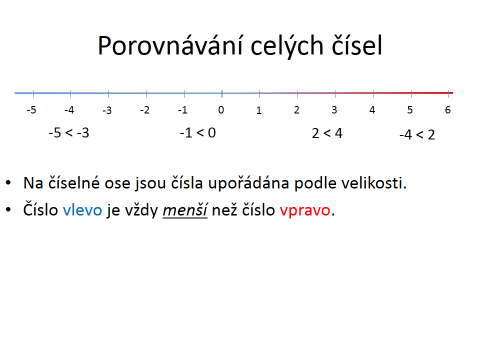 POROVNEJ ČÍSLA <, >, =cvičení2   <	48	1012	114	203	523	65	1734	26	45cvičení (záporných čísel je nerovnost opačně)– 2    >	- 4- 8		- 10- 12	- 1- 14	- 20- 3		- 5-23	 - 6- 5		- 17- 34	- 2- 6		- 45cvičení (kladné číslo je vždy větší)34	 - 8-3	   23-78	   9+26	    - 125– 35 	    27	    - 45– 8	     + 2+ 9	    - 10– 1	       0	cvičení3		- 94		50– 5	        - 40– 8	          7823	         - 2– 6	       - 1945	       230– 45	    - 230– 120	          5